	Warwick District Council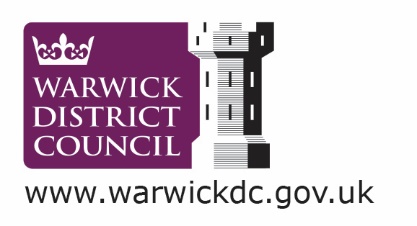 Riverside HouseMilverton HillRoyal Leamington SpaCV32 5HZEmail events@warwickdc.gov.ukTel 01926 456012Road Closure Application FormAPPLICATION FOR A ROAD CLOSURE
 TO HOST AN EVENT IN WARWICK DISTRICTPlease note that as well as completing this application form, the Events Team may wish to meet you to discuss the details of your event. The design of this form is to give an overview of your proposed road closure. Following this form, a full Traffic Management Plan must be submitted by a Chapter 8 qualified company/individual.  The completion of this form is necessary in order for the District Council to process your road closure. We will not be able to make a decision about your application without a completed copy.Send this completed form to events@warwickdc.gov.uk at least 3 months in advance of your event date.The personal data contained in your event documents will only be shared with relevant consultees with whom the Council works, to close roads and ensure that the necessary consents are in place. Your personal data will be kept for 7 years and will be securely destroyed after this time.You have the right to access your personal data and to complain if you think your data is being used incorrectly. You may also have other rights, such as to have your data corrected or erased. For full details on your personal data rights please see the Council’s main Privacy Notice on: Warwick District Council's website.For the Data Controller and Data Protection Officer’s contact details and further information please see the Council’s main Privacy Notice on: Warwick District Council's website.Road Closure Road Closure Your nameDate of closure     /     /     Start and finish times 
of closure Start      	Finish      Roads you are requesting
to close Please provide brief details of what is taking place within your eventPlease add in any other relevant information, to help us understand your proposed road closure/s.Expected attendance      (per day)Traffic Management Company/individualContact informationContact informationName of OrganisationName of Event Organiser/ person responsibleAddressTelephone numberAlt. telephone numberEmailName of any person/s who are responsible on the day(s) and how to contact themName of any person/s who are responsible on the day(s) and how to contact themNameMobile phoneSignedResponsible Person or Authorised Agent(s)Date     /     /     